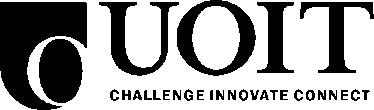 3. Learning Environment (describe the setup for your classroom. Will they work alone or in groups? Will it be the same for the whole lesson? If students are moving how will you make sure smooth transitions? 4. The Overview (Agenda) for your lesson: (In this area, write the agenda (outline) as you will write it on the board for your students)5. Resources and Materials for your class (what resource do you and the students need for class: markers, scissors; graph paper, extra pencils, beakers, etc. How many will you need? If they will be using a textbook, list it here. If you used websites or other resources to prepare this lesson, reference those here)6. Content, Teaching Strategies, for Lesson (Organize the content for your lesson, as well as listing the teaching and assessment strategies. Include: an Introduction or Minds-on, Instruction, Application and Consolidation with approximate times for each portion with enough detail that another teacher could teach your lesson)7. Reflections:  To be completed after you have taught the lesson. (In this section, you will assess the effectiveness/ineffectiveness of your lesson and of your teaching. a) Effectiveness of your lesson.Include 2 or 3 lesson elements that were effective/ineffective. You may comment on some of the following: pacing of your lesson: variety of teaching and assessment strategies effective, and student engagement.  What do you need to learn more about? What do you need to work on when planning your next lesson? Should you discuss something with your AT or your FA?b) Effectiveness as a Teacher:  Include 2 or 3 comments about your effectiveness as a teacher or areas that could be improved such as classroom management, questioning, adaptability, and oral/written communication. Subject / Course: EnglishTC Name:  Danya ZaitzowTC Name:  Danya ZaitzowGrade Level:   10Date:Date:Topic: The Shakespearean SonnetTime of Class:  80 minutes (x3)Time of Class:  80 minutes (x3)AT Name:Room # / Location:     Room # / Location:     1.  Curriculum Expectation(s) and Learning Goal(s) for the Lesson1.  Curriculum Expectation(s) and Learning Goal(s) for the LessonExpectations: (list. 1-3 specific expectations from the Ontario curriculum} Be realistic about how much you can accomplish in one lesson. Expectations: (list. 1-3 specific expectations from the Ontario curriculum} Be realistic about how much you can accomplish in one lesson. Expectations: (list. 1-3 specific expectations from the Ontario curriculum} Be realistic about how much you can accomplish in one lesson. Learning Goal(s) for the lesson: (In your own words, what do you want the students to have learned by the end of the lesson? How will you know they have learned?)Learning Goal(s) for the lesson: (In your own words, what do you want the students to have learned by the end of the lesson? How will you know they have learned?)Learning Goal(s) for the lesson: (In your own words, what do you want the students to have learned by the end of the lesson? How will you know they have learned?)c) Assessment Strategies: (List the assessment strategies you will use to determine if students have learned what you want them to learn.)2. Preassessment and Accommodations/Modificationsc) Assessment Strategies: (List the assessment strategies you will use to determine if students have learned what you want them to learn.)2. Preassessment and Accommodations/Modificationsc) Assessment Strategies: (List the assessment strategies you will use to determine if students have learned what you want them to learn.)2. Preassessment and Accommodations/Modifications(What can you do to ensure the success of all students?)(What can you do to ensure the success of all students?)(What can you do to ensure the success of all students?)-students will be seated in their groups of 4 when they enter the classroom-these groups will be the same for the entire lesson-students will be able to get up from their seats in order to participate in the IWB portion of the lesson-students will then be taken to the computer lab for the second half of the lesson and seated wherever they choose. They will be connected to their group through their Collabedit -introduce the topic with a video-IWB lesson-group work, sonnet writing-computer-interactive white board-cables to connect computer-computer lab-list of student groups-examples of sonnetsTimeTeaching andAssessment Strategies/technology useDetailed Description of your lesson including question5 minutes5 minutesIntroduction (Hook) What activity/questions will you use to introduce your lesson?-Have them come in and sit in their groups, do attendance-Rufus Wainwright video of a sung version of Sonnet 2950 minutes20 minutes5 minutes15 minutes10 minutes40 minutesInstruction/Application – Detail what you will say, questions you will ask, and activities for the students. -go through the IWB lesson with them, which teaches them what poetic devices and forms are necessary in a Shakespearean sonnet-explain to the students that they will be writing their own Shakespearean sonnet in their groups of 4 on Collabedit. This will be done solely on their computers, without any oral communication. It will be up to them to communicate on their own Collabedit page and peer-edit their sonnet. Allow for questions of clarification from the studentsNEXT CLASS:-seat them in groups, do attendance-allow them time to discuss what they want their poem to be about and the general ideas they will be portraying in their poem-move to the computer lab-they will be given an entire class to work on their sonnet. As well, I will provide packages of examples of sonnets for them to learn from and use as guides20 minutes30 minutes20 minutes10 minutesConsolidation- Referring back to the learning goals for the lesson, how will you know they have learned?NEXT CLASS:-sonnet work-once the sonnets are finished, the groups will work together to finalize their sonnets so that they are polished for publishing-students will work in groups to add graphics or pictures to their page that accompany their sonnet-students will then print their sonnets and I will collect them all and put them into one booklet for each student to haveWhat was effective/ineffective about your lessonHow do you know?What steps will you take to improve?What was effective/ineffective about you as a teacher?How do you know?What steps will you take to improve?